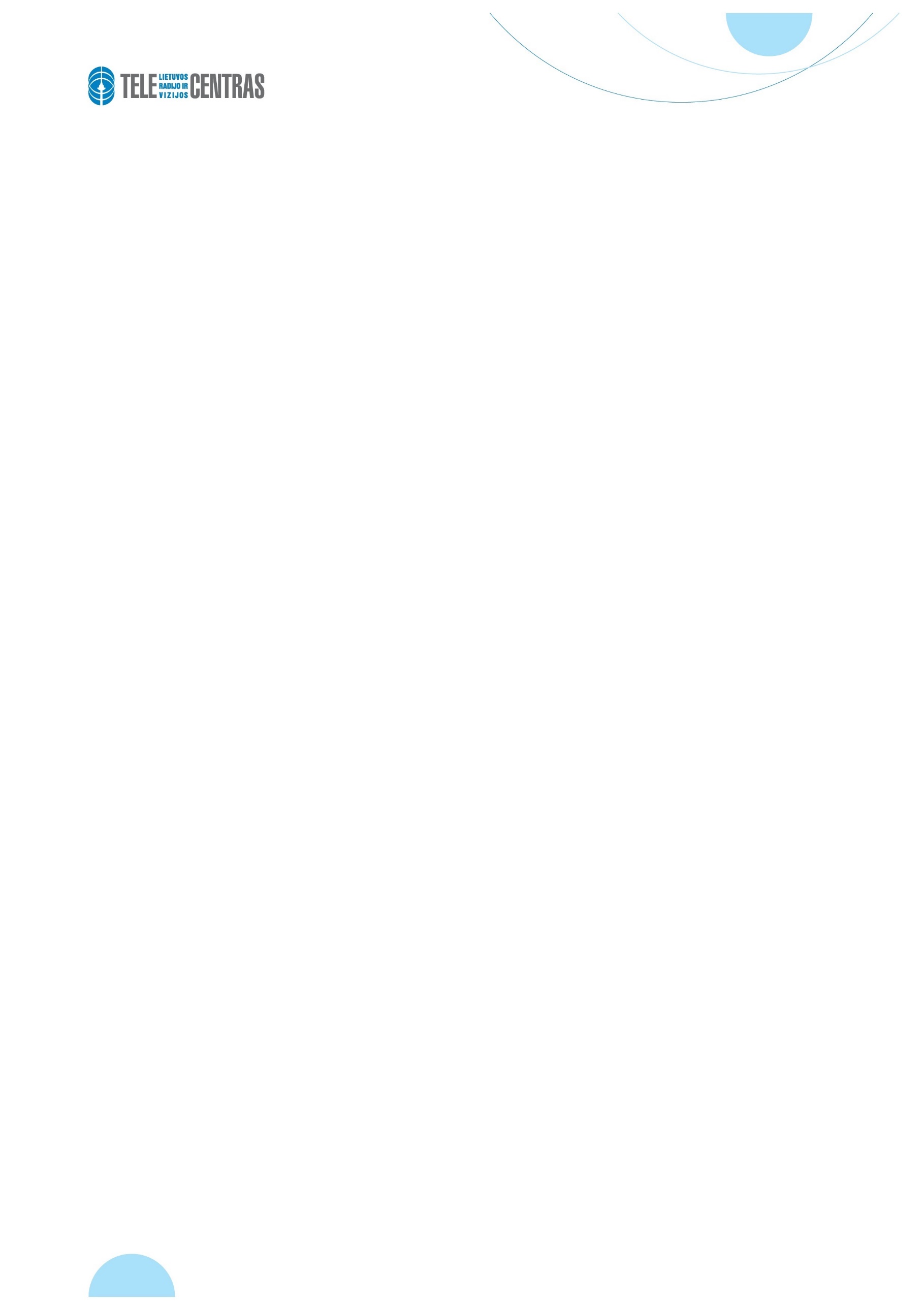 TELEVIZIJOS TRANSLIACIJŲ PERDAVIMO ANTŽEMINIAIS TINKLAIS PRIEMONIŲ TEIKIMO PASLAUGŲ KAINOS/ STANDARTINIS PASIŪLYMAS(įsigalios nuo 2019-03-08)Bokšto aukštis, mVieno siųstuvo paslaugos suteikimo kainaBokšto aukštis, mEUR/mėn. be PVMIki 100 m831100 – 150 m857151 – 250 m2 213251 m ir aukščiau6 369